 Список региональных представителей Саморегулируемой организации Ассоциация предприятий безопасности «ЖЕЛДОРБЕЗОПАСНОСТЬ»№ п/пНазвание регионального филиала железнодорожной сетиФИО регионального представителя филиалаТелефон и адрес электронной почтыФоторегионального представителя1Восточно-Сибирская железная дорога 2Горьковская железная дорогаНаумов Александр Геннадьевич8-917-390-40-15a.naumov@h-kazan.ru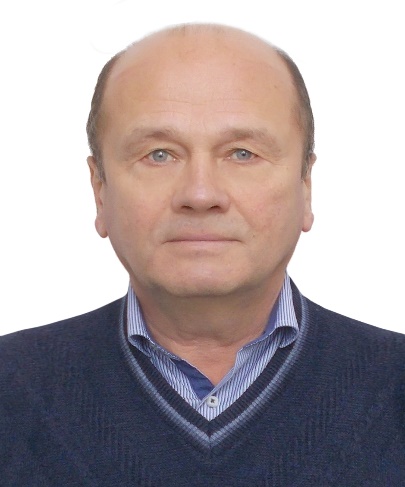 3Дальневосточная железная дорогаКругликов Олег Алексеевич8-984-261-87-708-962-587-42-91oa_kruglikov@mail.ru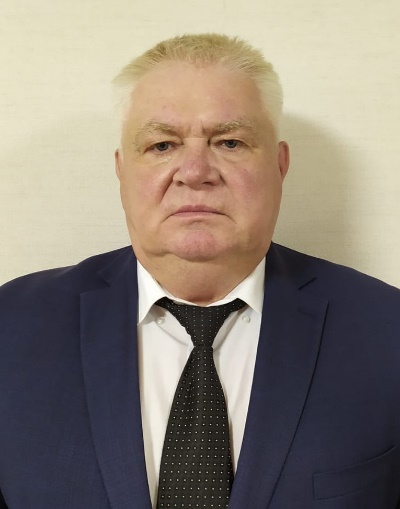 4Забайкальская железная дорога Иванов Роман Леонидович8-914-451-49-55forest-gamp79@mail.ru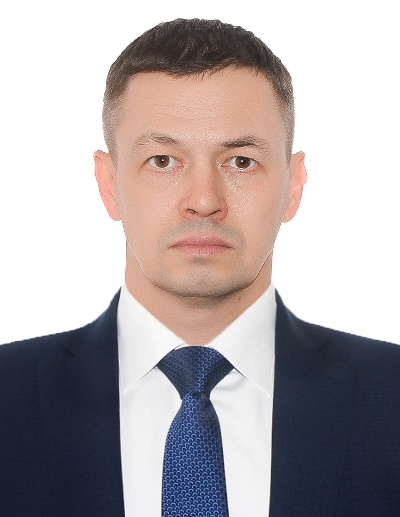 5Западно-Сибирская железная дорогаСимон Вадим Давыдович8- 913-919 27 44vd.simon@yandex.ru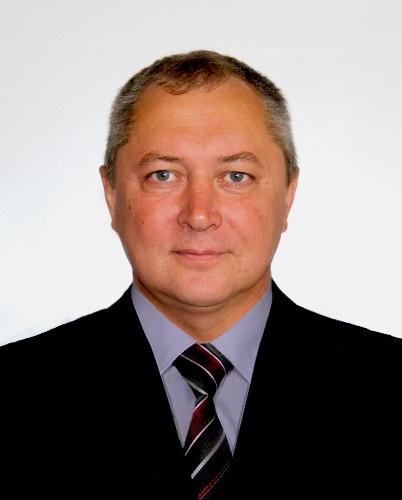 6Калининградская железная дорогаВолков Александр Юрьевич8-911-460-36-54tb39@bk.ru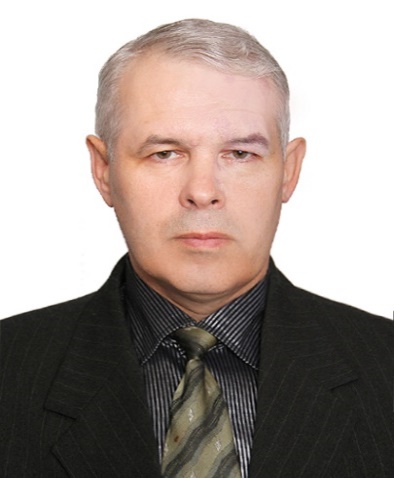 7Красноярская железная дорогаПузанов Владимир Викторович8-913-561-10-46puzanov76@bk.ru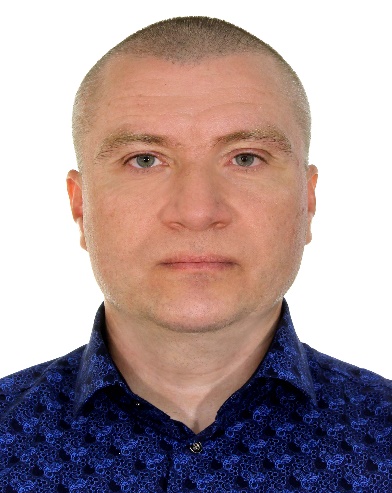 8Куйбышевская железная дорогаКальченко Михаил Анатольевич 8-937-178-55-11kalchenko.alla@yandex.ru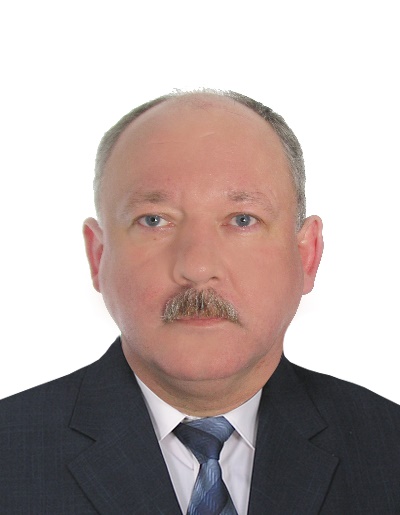 9Приволжская железная дорогаТерехов Алексей Андреевич8-927-135-75-38alex-andreev777@list.ru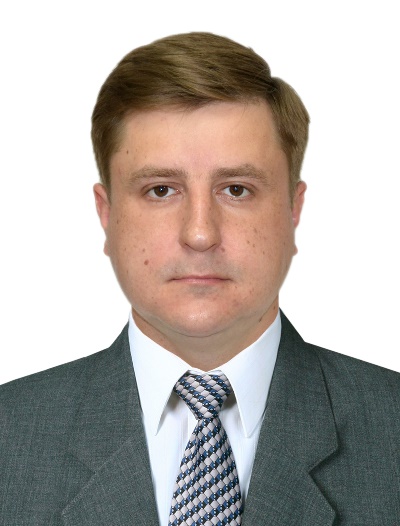 10Свердловская железная дорогаПалкин Максим Валерьевич8-912-249-47-92maximoom@inbox.ru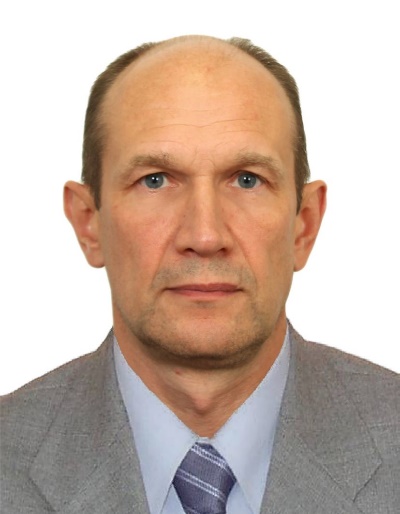 11Октябрьская железная дорогаФалин Михаил Геннадьевич8-921-760-44-56falin_79@mail.ru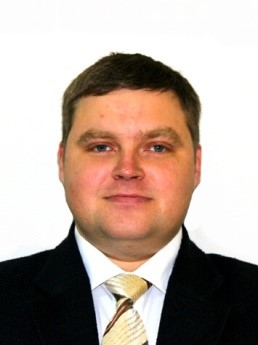 12Московская железная дорогаЛунгу Сергей Михайлович8-926-667-79-99Ptbf@mail.ru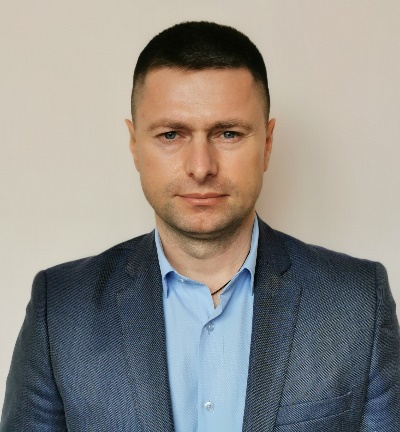 13Северная железная дорогаМызин Илья Валентинович8-919-022-00-378-985-743-95-57    8-916-261-72-54ilmyzin2011@mail.ru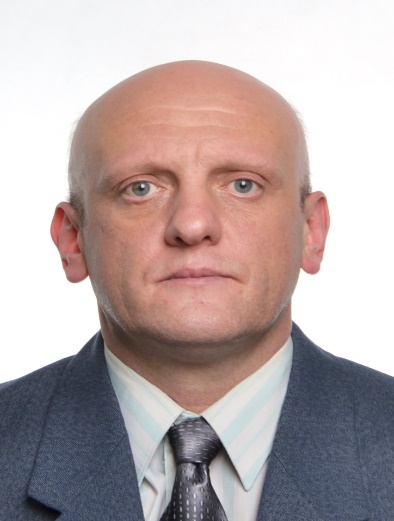 14Северо-Кавказская железная дорогаШвалов Владимир Викторович8-926-619-69-888-910-424-83-758-985-400-21-45agentcska1973@gmail.com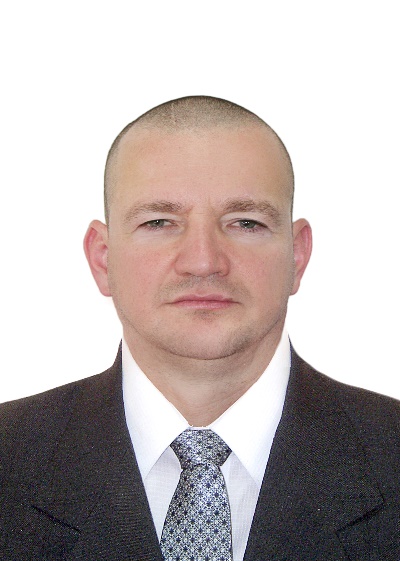 15Южно-Уральская железная дорогаБорзых Георгий Михайлович8-900-068-28-88chelabinsk@h-kazan.ru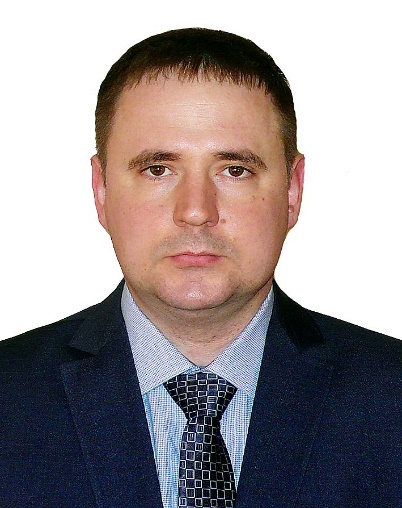 16Юго-Восточная железная дорогаГраничный Максим Геннадьевич8-966-345-40-81Ptbf@mail.ru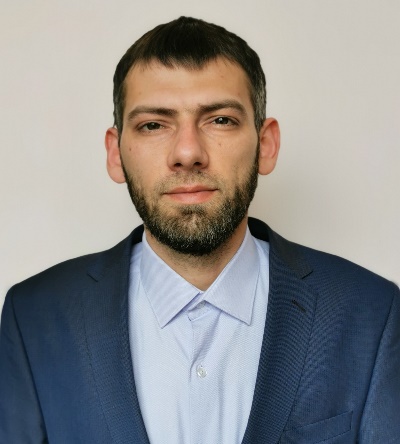 